Памятка родителям «Профилактика суицидального поведения»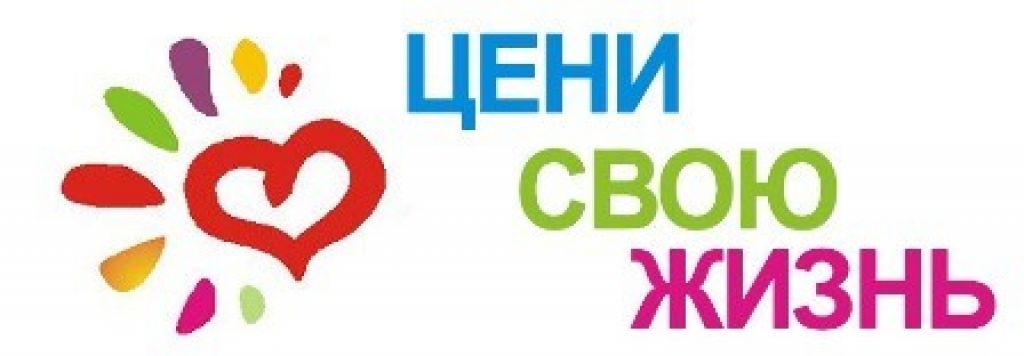 Самоубийство — это реакция человека на проблему, которая кажется ему непреодолимой. Каковы его причины и как предотвратить появление суицидальных мыслей у ребенка?"Суицид - это следствие социально-психологической дезадаптации личности в условиях переживаемого личностью микросоциального конфликта" (А.Г. Абрумова, В.А. Тихоненко). Иными словами, его непосредственные причины обычно тесно связаны с проблемами в ближайшем окружении: с разводами родителей, с их повторными браками, алкоголизмом, конфликтами, с болезнью и потерей близких родственников. Сфера общения детей изменяется и вызывает сложный внутренний конфликт: потребность общаться остается, а реализовать ее в привычных формах уже нельзя. Не зная, как повлиять на членов семьи или окружающих, ребенок задумывает самоубийство. Суицид может быть и средством выхода самого человека из непереносимой ситуации.Риску суицида подвержены дети и подростки с определенными психологическими особенностями:эмоционально чувствительные, ранимые;настойчивые в трудных ситуациях и одновременно неспособные к компромиссам;негибкие в общении (их способы взаимодействия с окружающими достаточно однотипны и прямолинейны);склонные к импульсивным, эмоциональным, необдуманным поступкам;склонные к сосредоточенности на эмоциональной проблеме и к формированию сверхзначимого отношения;пессимистичные;замкнутые, имеющие ограниченный круг общения.Специалисты разделяют суицидальные попытки: на истинные; демонстративные; шантажные.Число демонстративных попыток в 10-15 раз больше, чем завершенных. Задача демонстративных, шантажных попыток - добиться определенной цели, либо обратить на себя внимание, либо выразить протест против трудной ситуации. Нельзя сбрасывать со счетов и влияние сверстников. Подросток совершает суицидальную попытку "за компанию", его решение не обдумано, а продиктовано готовностью поддержать друзей, стремлением быть "как все".  Следует помнить, что любые суицидальные попытки чрезвычайно опасны! Они могут действительно завершиться смертью; могут стать способом решения различных проблем (по сути, это манипулирование другими людьми) или же экстремальным "развлечением". Наконец, игры со смертью могут перерасти в стойкое саморазрушающее поведение, а это - употребление наркотиков, алкоголя, постоянное стремление рисковать.                                                                                                                                   Наиболее опасны истинные суицидальные попытки, это показатель тяжелых душевных переживаний, сильного стресса, выраженной депрессии.Основными мотивами и поводами для суицидального поведения (приведены в порядке уменьшения значимости) могут быть:1. Личностно-семейные конфликты:                                                                                                                                                                   несправедливое отношение (оскорбление, унижение, обвинение) со стороны родственников и окружающих;                                                          потеря близкого друга, болезнь, смерть родных;                                                                                                                                                     препятствия к удовлетворению актуальной потребности;                                                                                                                                             несчастная любовь;                                                                                                                                                                                                      недостаток внимания, заботы со стороны окружающих.2. Психическое состояние. Две трети суицидов совершаются в непсихотических состояниях по вполне реальным мотивам и поводам, и лишь треть в состоянии психоза с бредовыми идеями.3. Физическое состояние. Такое решение чаще всего принимают больные с онкопатологией, туберкулезом, сердечно-сосудистыми заболеваниями. При этом суицид совершается на этапе неуточненного диагноза.4. Конфликты, связанные с антисоциальным поведением суицидента:                                                                                                                                                  боязнь наказания или позора;                                                                                                                                                                                самоосуждение за неблаговидный поступок.5. Конфликты в профессиональной или учебной сфере:                                                                                                                                 несостоятельность, неудачи в учебе или работе;                                                                                                                                        несправедливые требования к выполнению профессиональных или учебных обязанностей.Эти мотивы редко служат причиной суицида.6. Материально-бытовые трудности. Они также редко служат причиной суицида.Целями суицида могут быть:1. Протест, месть. Суицидальное поведение по типу "протеста" предполагает нанесение ущерба, мести обидчику, т. е. тому, кто считается причиной суицидального поведения. Действует принцип: "Вам будет хуже после моей смерти". Конфликт носит острый характер.2. Призыв. Суицидальное поведение по типу "призыва" возникает остро, реализуется чаще всего через самоотравление. Основной смысл суицидальной попытки - получение помощи извне с целью изменения ситуации.3. Избегание (наказания, страдания). Суицидальное поведение по типу "избегания" проявляется в ситуациях угрозы наказания и при ожидании психического или физического страдания, а смысл суицида заключается в попытках их избежать.4. Самонаказание - определяется переживаниями вины реальной, или же это следствие патологического чувства вины.5. Отказ. Суицидальное поведение по типу "отказа" от жизни, где цель и мотивы полностью совпадают, встречается только у душевнобольных.Постсуицидальный периодПостсуицидальный период начинается вслед за попыткой самоубийства. В нем прослеживаются те мотивы, которые привели к суициду:                                                                                                                                                                                                                        конфликт и его значимость для субъекта;                                                                                                                                                                   принятие суицидального решения;                                                                                                                                                                                                   личное отношение к суициду.Четыре основные причины самоубийства:Изоляция (чувство, что тебя никто не понимает, тобой никто не интересуется);Беспомощность (ощущение, что ты не можешь контролировать жизнь, все зависит не от тебя);Безнадежность (когда будущее не предвещает ничего хорошего);Чувство собственной незначимости (уязвленное чувство собственного достоинства, низкая самооценка, переживание некомпетентности, стыд за себя).Оказание первичной помощи в беседе с подросткомЕсли вы слышитеОбязательно скажитеНикогда не говорите1«Ненавижу учебу, класс...»«Что происходит у нас, из-за чего ты себя так чувствуешь?»«Когда я был в твоем возрасте... да ты просто лентяй!»2«Все кажется таким безнадежным...»«Иногда все мы чувствуем себя подавленными. Давай подумаем, какие у нас проблемы и какую из них надо решить в первую очередь»«Подумай лучше о тех, кому еще хуже, чем тебе»3«Всем было бы лучше без меня!»«Ты очень много значишь для нас, и меня беспокоит твое настроение. Скажи мне, что происходит»«Не говори глупостей. Давай поговорим о чем-нибудь другом»4«Вы не понимаете меня!»«Расскажи мне, как ты себя чувствуешь. Я действительно хочу это знать»«Кто же может понять молодежь в наши дни?»5«Я совершил ужасный поступок...»«Давай сядем и поговорим об этом»«Что посеешь, то и пожнешь!»6«А если у меня не получится?»«Если не получится, я буду знать, что ты сделал все возможное»«Если не получится — значит, ты недостаточно постарался!»